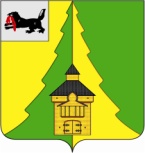 Российская ФедерацияИркутская областьНижнеилимский муниципальный районАДМИНИСТРАЦИЯПОСТАНОВЛЕНИЕОт__30.12.__ ___2021г. №__1251____г. Железногорск-Илимский«Об утверждении  состава муниципальной межведомственной группы  по противодействиюжестокому  обращению, насилию в отношениинесовершеннолетних  и суицидальному  поведению  несовершеннолетних в Нижнеилимском районе»      В целях организации совместной деятельности органов государственной власти, местного самоуправления, организаций и учреждений системы профилактики безнадзорности и правонарушений несовершеннолетних, руководствуясь  распоряжением заместителя Председателя Правительства Иркутской области от 30.08.2021 года № 57 - рзп «Об утверждении Положения                                             о межведомственном взаимодействии по противодействию жестокому обращению, насилию в отношении несовершеннолетних и суицидальному поведению несовершеннолетних в Иркутской области и признании утратившими силу отдельных распоряжений заместителя Председателя Правительства Иркутской области», статьей 47 Устава муниципального образования «Нижнеилимский район»,  администрация Нижнеилимского муниципального района:                                                                                    ПОСТАНОВЛЯЕТ:Утвердить состав муниципальной межведомственной группы                            по противодействию  жестокому обращению, насилию в отношении несовершеннолетних и суицидальному поведению несовершеннолетних                      в Нижнеилимском районе  и утвердить её состав (Приложение).Признать утратившим силу:     3.1. постановление администрации Нижнеилимского муниципального района от 27.09.2013г. № 1577 «Об утверждении  Порядка межведомственного  взаимодействия  по противодействию жестокому обращению и насилию                    в отношении несовершеннолетних в Нижнеилимском районе»;      3.2. постановление администрации Нижнеилимского муниципального района от 16.02.2021г. № 148 «О внесении  изменения в постановление администрации Нижнеилимского муниципального района от 27.09.2013г.                     № 1577 «Об утверждении   Порядка межведомственного  взаимодействия  по противодействию жестокому обращению и насилию в отношении несовершеннолетних в Нижнеилимском районе».      4. Настоящее постановление опубликовать в периодическом издании «Вестник Думы и администрации Нижнеилимского муниципального района»   и на официальном сайте МО «Нижнеилимский район».        5. Контроль за исполнением данного постановления возложить                                 на заместителя мэра района по социальной политике  Т.К.Пирогову.                   Мэр  района                                                               М.С.Романов Рассылка: дело-2, ДО, ОКСДМ, КДН и ЗП, ОМВД, ОГБУЗ «ЖРБ»,  ОГКУ СО «Центр социальной помощи семье и детям Нижнеилимского района», ОГКУ СО «Центр помощи детям, оставшимся без попечения родителей Нижнеилимского района», отелу опеки и попечительства граждан по Нижнеилимскому району, главам   городских  и сельских поселений – 17,  Ляшенко Е.Ф., Пироговой Т.К.Е.В.Дубро,т. 3-02-06Приложениек постановлению  администрации
Нижнеилимского муниципального района
от__30.12._____ 2021 г. № ___1251____СОСТАВ МУНИЦИПАЛЬНОЙ МЕЖВЕДОМСТЕННОЙ ГРУППЫПО ПРОТИВОДЕЙСТВИЮ ЖЕСТОКОМУ ОБРАЩЕНИЮ, НАСИЛИЮ                            В ОТНОШЕНИИ НЕСОВЕРШЕННОЛЕТНИХ И СУИЦИДАЛЬНОМУ ПОВЕДЕНИЮ НЕСОВЕРШЕННОЛЕТНИХ В НИЖНЕИЛИМСКОМ РАЙОНЕМэр района                                                   М.С.Романов1.ПироговаТатьяна  Константиновна- заместитель  мэра Нижнеилимского муниципального района – Руководитель  муниципальной межведомственной группы по противодействию  жестокому обращению, насилию  в отношении несовершеннолетних и суицидальному поведению несовершеннолетних в Нижнеилимском районе (далее – ММГ);2.Чибышева Ирина Андреевна- начальник Департамента образования администрации Нижнеилимского муниципального района – Заместитель Руководителя ММГ;3.ДуброЕлена Владиславовна - главный специалист отдела организационной работы и социальной политики администрации Нижнеилимского муниципального района –  Секретарь ММГ.Члены ММГ:4.СорокинаАлёна Юрьевна- ответственный секретарь комиссии по делам несовершеннолетних и защите их прав в муниципальном образовании «Нижнеилимский район» - муниципальный координатор межведомственного взаимодействия по Нижнеилимскому району;5.Шараева Светлана Петровна- главный специалист Департамента образования администрации Нижнеилимского муниципального района;6.Гуркова Наталья Анатольевна - главный  инспектор по молодежной политике отдела по культуре, спорту и делам молодежи администрации Нижнеилимского муниципального района – региональный исполнитель  ОГКУ «Центр профилактики наркомании Иркутской области»;7.ЧапскаяТатьяна Эрнстовна- главный специалист по вопросам дошкольного образования Департамента образования администрации Нижнеилимского муниципального района;8.КарауловаОльга Викторовна- методист по психологическому сопровождению  образовательного процесса МКУ «Ресурсный центр»;9.КондаковаОльга Ивановна- методист по воспитательной работе дополнительного образования детей МКУ «Ресурсный центр»;10.Чиркова Галина Николаевна- заместитель главного врача  по детству и родовспоможению ОГБУЗ «Железногорская районная больница» (по согласованию);11.Исаканова Ирина Саидовна- руководитель Следственного отдела по Нижнеилимскому району СУ СК РФ (по согласованию);12.ЛаринаМарина Дмитриевна- начальник отделения по делам несовершеннолетних ОМВД России по Нижнеилимскому району (по согласованию);13.Полезнюк Елена Сергеевна- заместитель директора ОГКУ «Управление социальной защиты населения по Нижнеилимскому району» (по согласованию);14.Татаринцева Татьяна Ярославовна - заместитель начальника межрайонного  Управления социального развития, опеки и попечительства Иркутской области № 7 – начальник отдела опеки  и попечительства граждан по Нижнеилимскому району (по согласованию);15.Московская Ирина Викторовна - педагог – психолог ОГКУ СО «Центр социальной помощи семей и детям Нижнеилимского района» (по согласованию);16.Немцова Татьяна Викторовна- директор ОГКУ СО «Центр помощи детям, оставшимся                       без попечения родителей, Нижнеилимского района»                                                           (по согласованию);17.Зайдулин Александр Рафаилович - общественный представитель Уполномоченного по правам ребёнка  Иркутской области в Нижнеилимском районе                             (по согласованию) 